SUPPLEMENTARY METHODSImmunohistochemistry of human synovial tissueSynovial tissues from our arthritis patients were placed in Tissue Fixative (GenoStaff), embedded in paraffin, and sectioned at 6 μm. The resulting sections were deparaffinized, washed in ethanol, and rehydrated in PBS. Endogenous peroxidase activity was blocked with 0.3% H2O2 in PBS. The treated sections were rinsed, incubated for 10 minutes with G‐Block (GenoStaff), and then incubated overnight in PBS containing anti‐human OPTN antibody (1:100 dilution, Proteintech, 10837-1-AP) and normal rabbit IgG (Dako) was served as the respective negative controls. After a wash, the secondary biotin‐labeled anti‐rabbit (Dako) was added. Horseradish peroxidase–labeled streptavidin (Nichirei Biosciences) was used to detect the antigen. The slides were also stained with hematoxylin and eosin (HE).Supplementary Table 1. Characteristics of the RA patients in this studyACPAs: anti–citrullinated protein antibodies; CRP: C-reactive protein; DAS28-ESR: Disease Activity Score in 28 joints using the erythrocyte sedimentation rate; HAQ DI: Health Assessment Questionnaire disability index; MMP-3: matrix metalloproteinase 3; RA: rheumatoid arthritis; RF: rheumatoid factor† Two patients (20%) were taking tocilizumab, two patients (20%) were taking infliximab, and one patient (10%) was taking etanercept.Supplementary Table 2. SYBR green primers used in real-time PCR 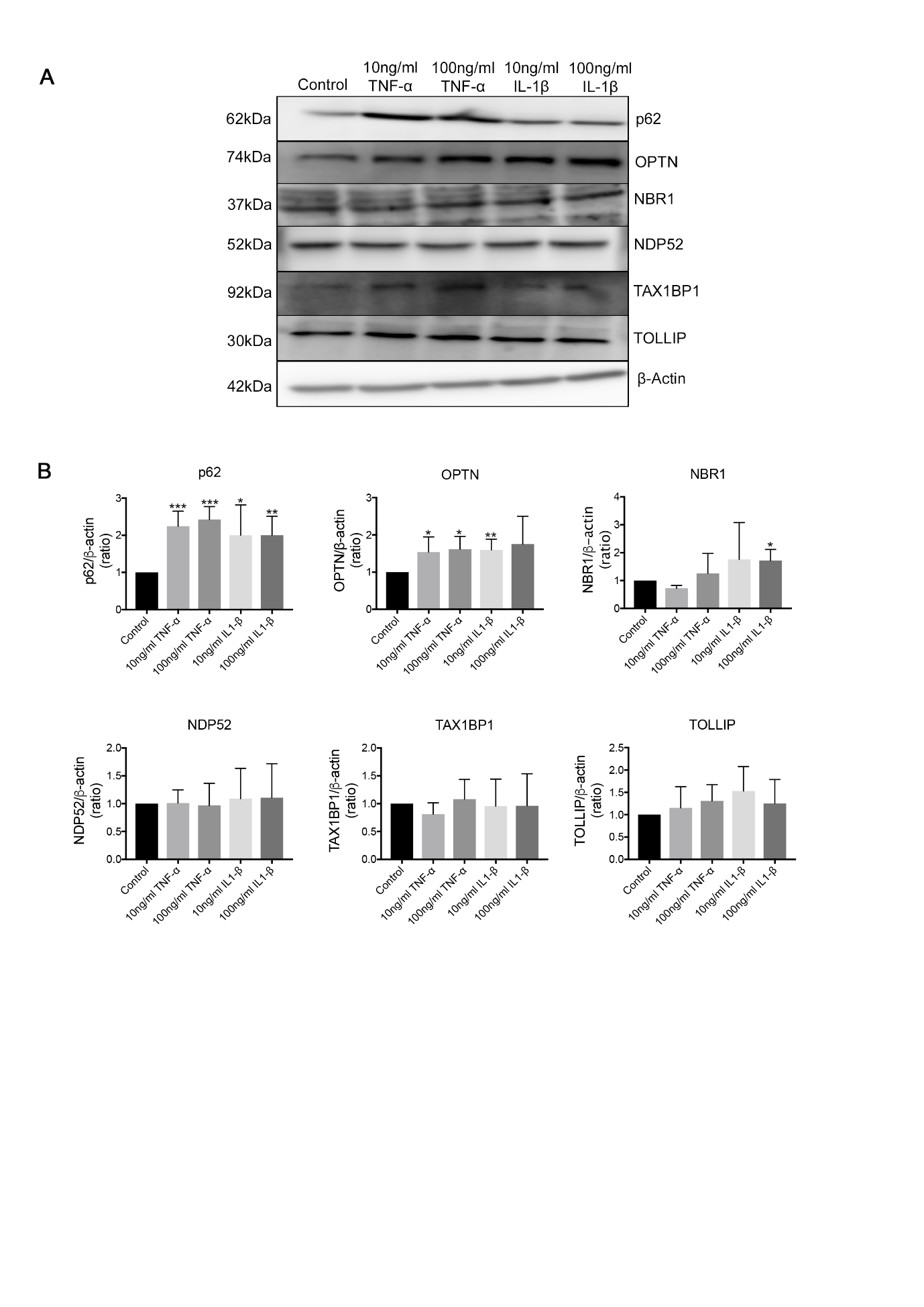 Supplementary Figure 1. Protein expression of p62, OPTN, NBR1, NDP52, TAXBP1 and TOLLIP after 24-hour-treatment of TNF-α or IL-1β in RASFs. (A) Representative figure of protein expression of autophagy receptors in cytokines-treated RASFs. (B) Densitometric analysis of (A). Blots are representative of three independent experiments using RASFs from different patients. Values are presented as mean ± S.D. *P<0.05, **P<0.01, ***P<0.001 versus Control (unstimulated), by Student’s t-test. RQ, relative quantification.NBR1, neighbor BRCA1 gene 1; NDP52, nuclear dot protein 52kDa; OPTN, optineurin; TAX1BP1, tax1 binding protein 1; TOLLIP, toll-interacting protein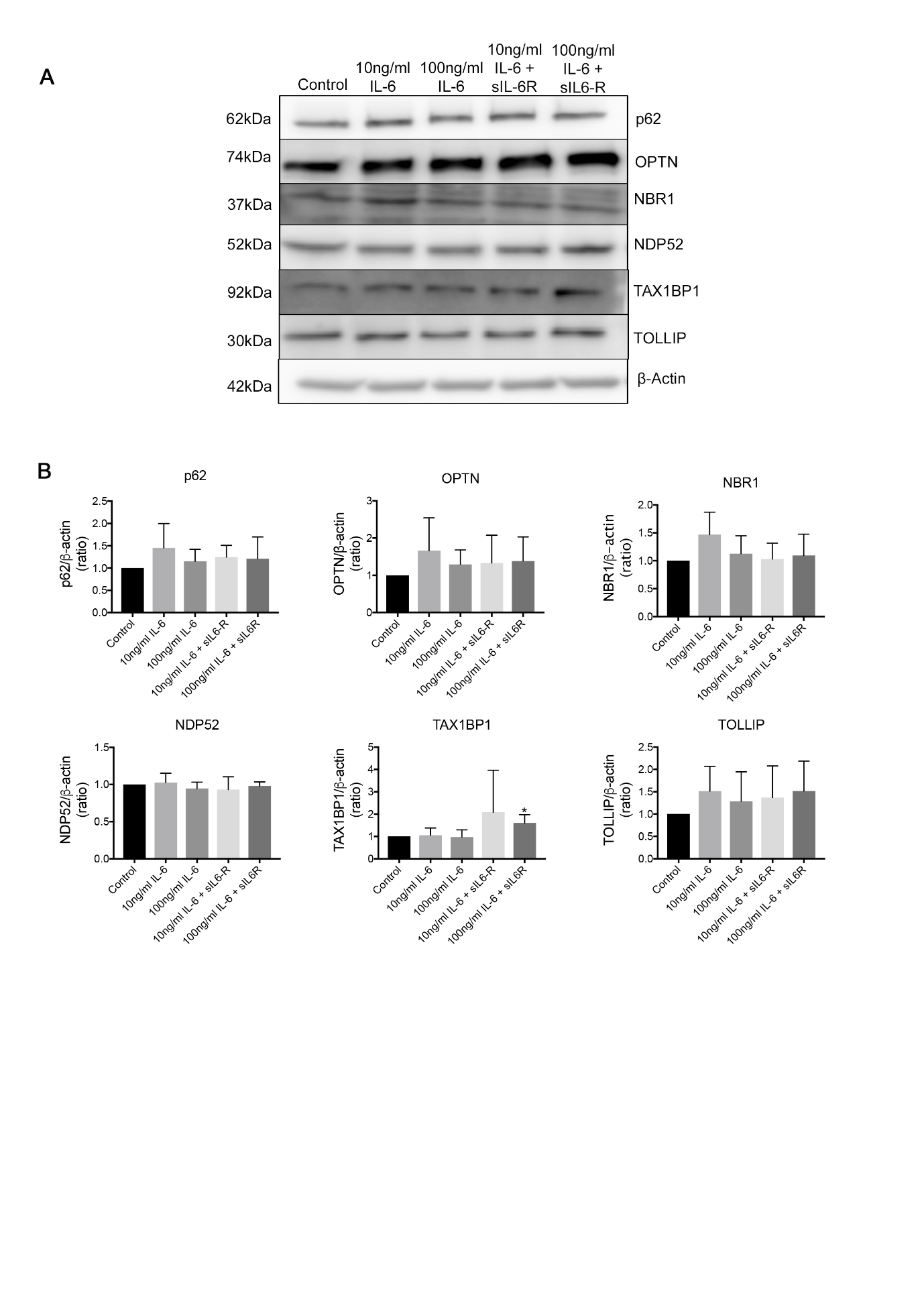 Supplementary Figure 2. Protein expression of p62, OPTN, NBR1, NDP52, TAXBP1 and TOLLIP after 24-hour-treatment of IL-6 or IL-6 + soluble IL-6 receptor (sIL-6R) in RASFs. (A) Representative figure of protein expression of autophagy receptors in cytokines-treated RASFs. (B) Densitometric analysis of (A). Blots are representative of three independent experiments using RASFs from different patients. Values are presented as mean ± S.D. *P<0.05 versus Control (unstimulated), by Student’s t-test. RQ, relative quantification.NBR1, neighbor BRCA1 gene 1; NDP52, nuclear dot protein 52kDa; OPTN, optineurin; TAX1BP1, tax1 binding protein 1; TOLLIP, toll-interacting protein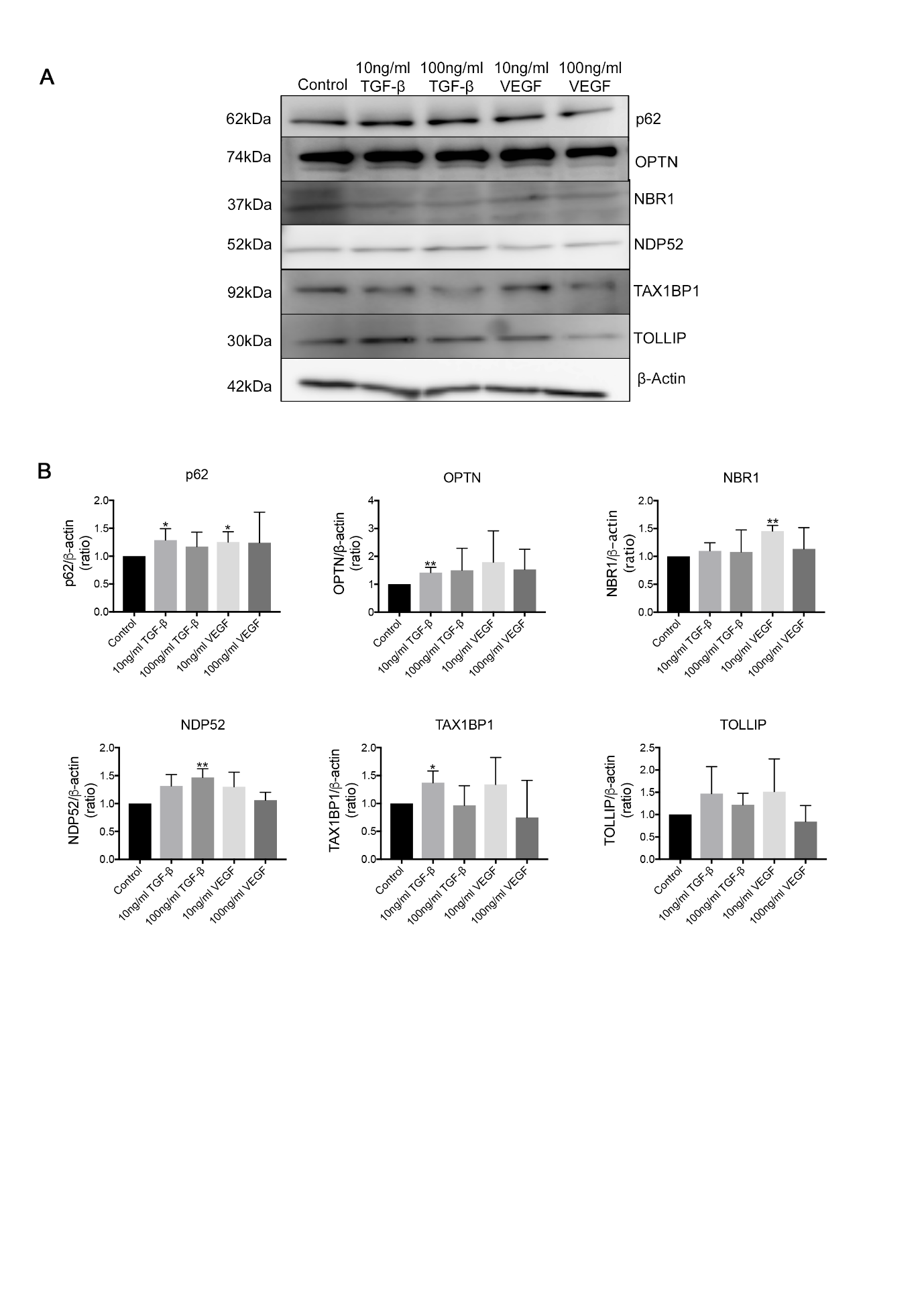 Supplementary Figure 3. Protein expression of p62, OPTN, NBR1, NDP52, TAXBP1 and TOLLIP after 24-hour-treatment of TGF-β or VEGF in RASFs. (A) Representative figure of protein expression of autophagy receptors in cytokines-treated RASFs. (B) Densitometric analysis of (A). Blots are representative of three independent experiments using RASFs from different patients. Values are presented as mean ± S.D. *P<0.05, **P<0.01 versus Control (unstimulated), by Student’s t-test. RQ, relative quantification.NBR1, neighbor BRCA1 gene 1; NDP52, nuclear dot protein 52kDa; OPTN, optineurin; TAX1BP1, tax1 binding protein 1; TGF, transforming growth factor; TOLLIP, toll-interacting protein; VEGF, vascular endothelial growth factor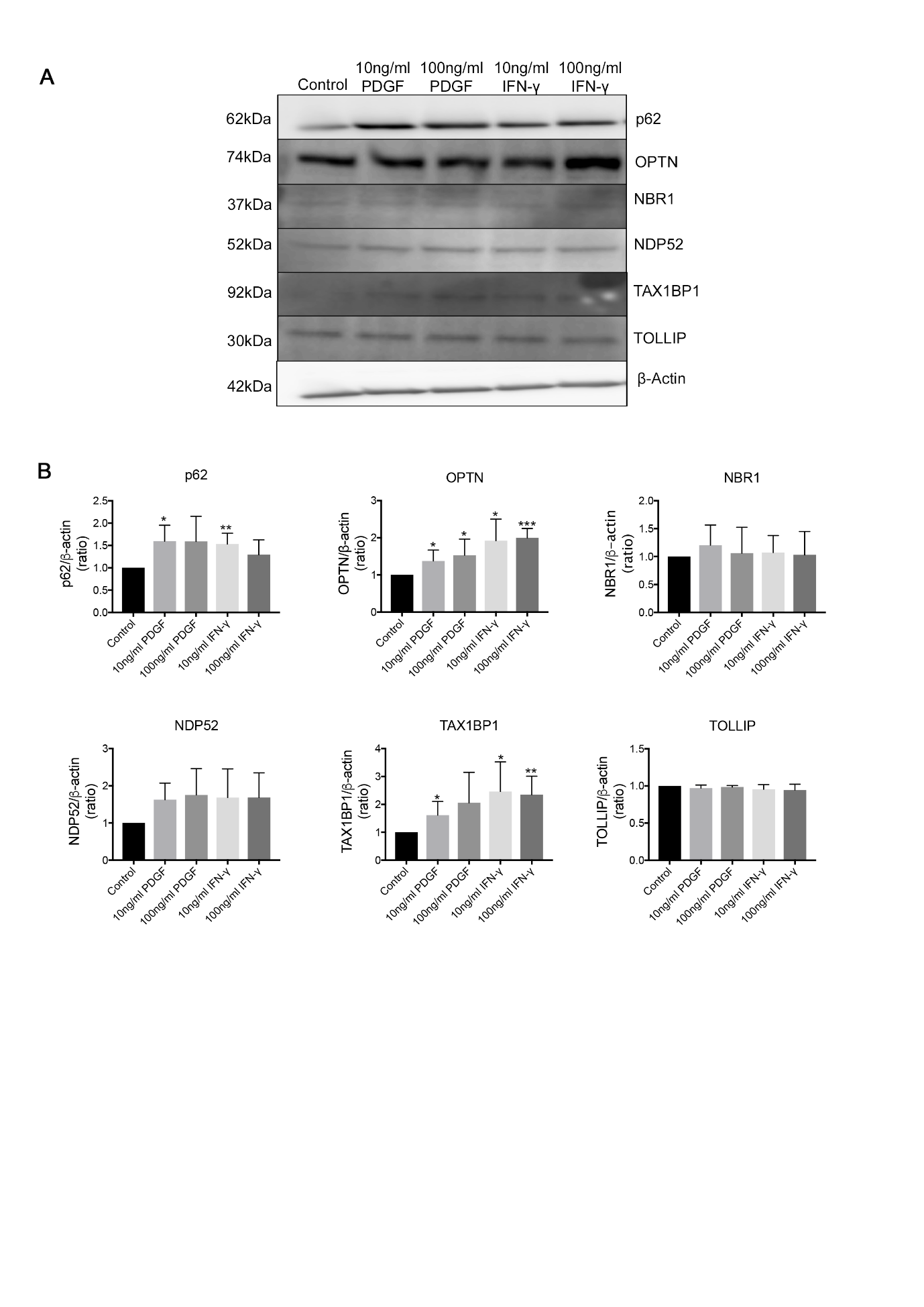 Supplementary Figure 4. Protein expression of p62, OPTN, NBR1, NDP52, TAXBP1 and TOLLIP after 24-hour-treatment of PDGF or IFN-γ in RASFs. (A) Representative figure of protein expression of autophagy receptors in cytokines-treated RASFs. (B) Densitometric analysis of (A). Blots are representative of three independent experiments using RASFs from different patients. Values are presented as mean ± S.D. *P<0.05, **P<0.01, ***P<0.001 versus Control (unstimulated), by Student’s t-test. RQ, relative quantification.IFN, interferon; NBR1, neighbor BRCA1 gene 1; NDP52, nuclear dot protein 52kDa; OPTN, optineurin; PDGF, platelet-derived growth factor; TAX1BP1, tax1 binding protein 1; TOLLIP, toll-interacting protein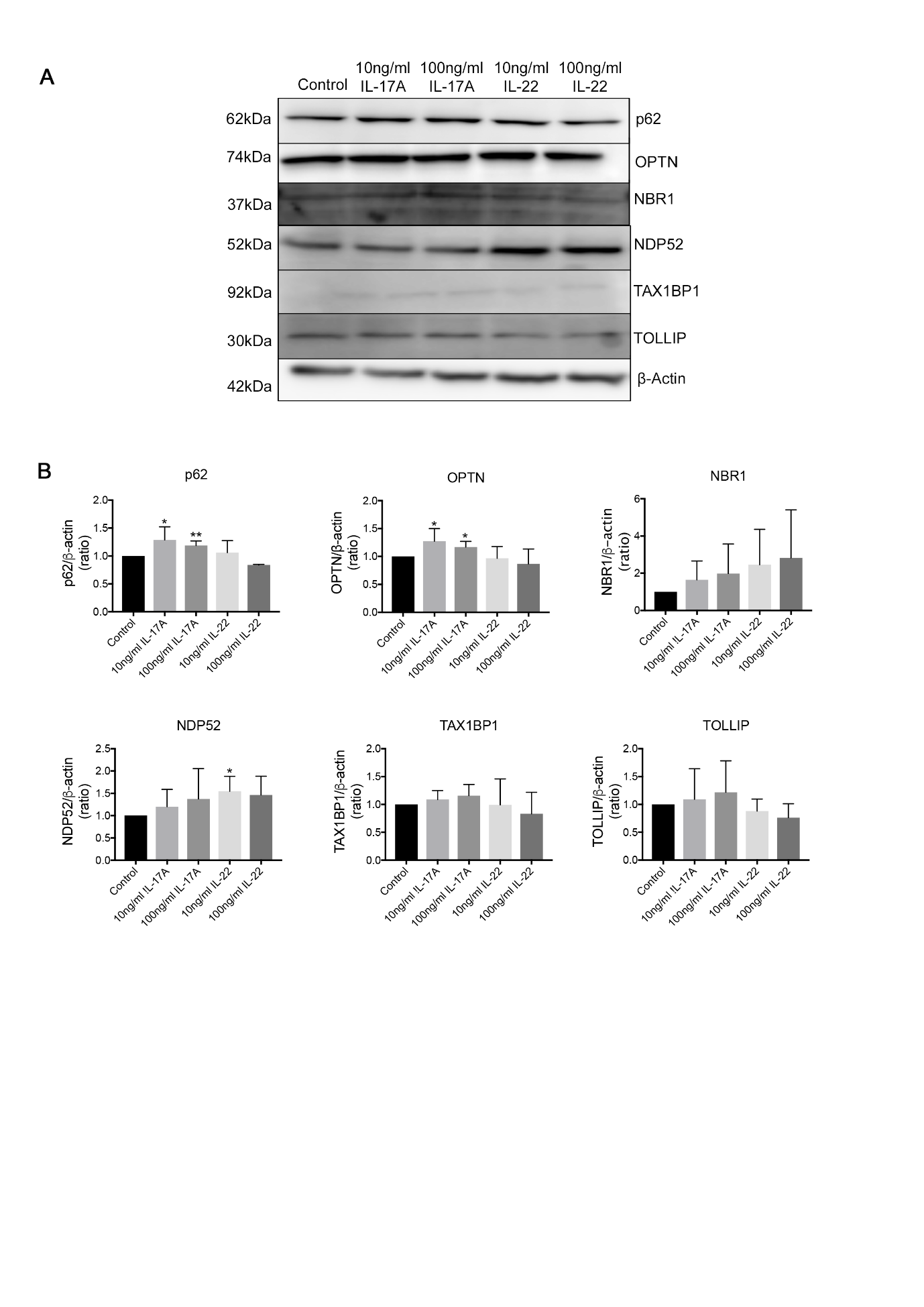 Supplementary Figure 5. Protein expression of p62, OPTN, NBR1, NDP52, TAXBP1 and TOLLIP after 24-hour-treatment of IL-17A or IL-22 in RASFs. (A) Representative figure of protein expression of autophagy receptors in cytokines-treated RASFs. (B) Densitometric analysis of (A). Blots are representative of three independent experiments using RASFs from different patients. Values are presented as mean ± S.D. *P<0.05, **P<0.01 versus Control (unstimulated), by Student’s t-test. RQ, relative quantification.NBR1, neighbor BRCA1 gene 1; NDP52, nuclear dot protein 52kDa; OPTN, optineurin; TAX1BP1, tax1 binding protein 1; TOLLIP, toll-interacting protein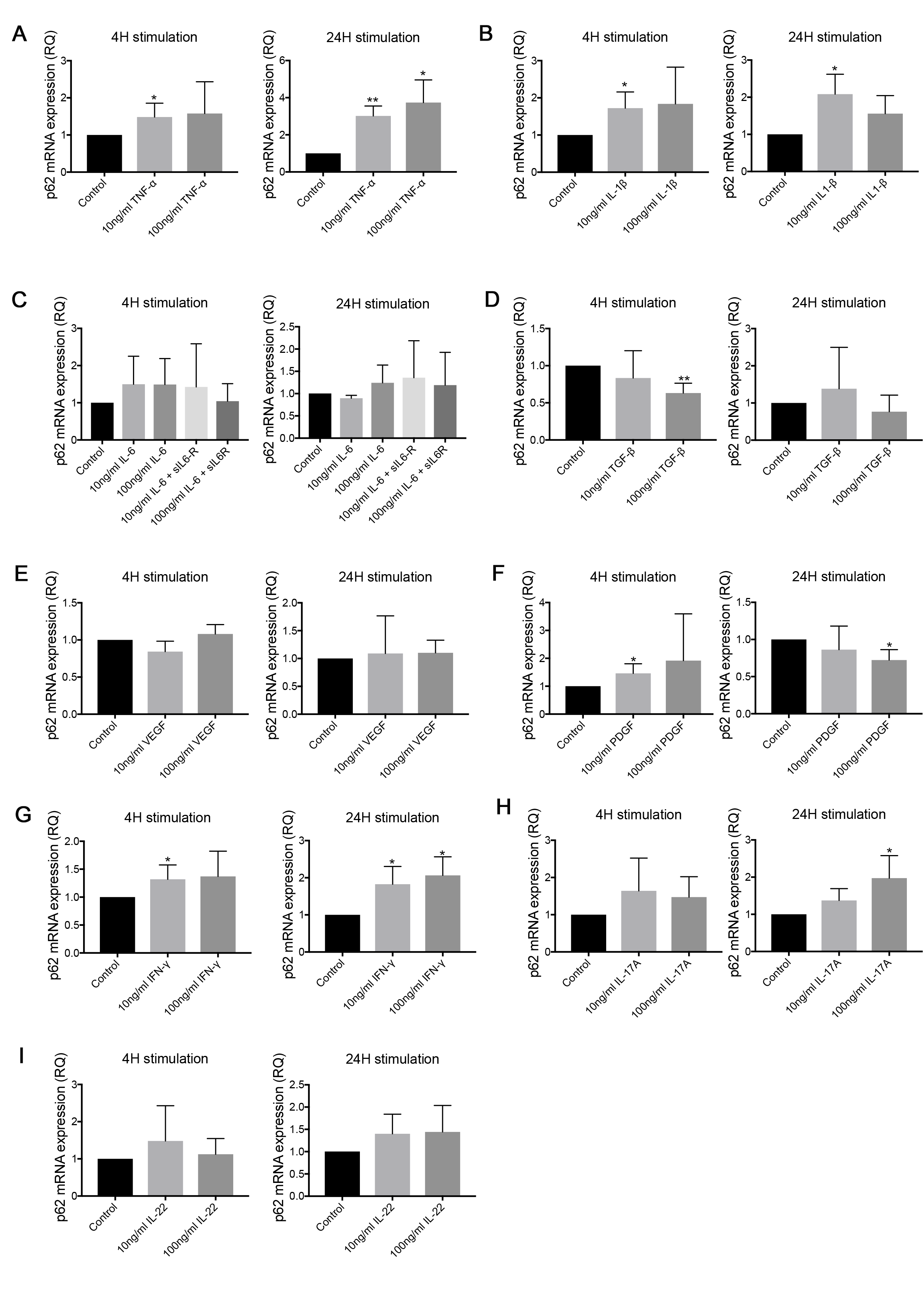 Supplementary Figure 6. mRNA levels of p62 in RASFs after proinflammatory cytokines stimulation for 4 hours or 24 hours. (A) p62 mRNA levels in TNF-α treated RASFs. (B) p62 mRNA levels in IL-1β treated RASFs. (C) p62 mRNA levels in IL-6 or IL-6 + soluble IL-6 receptor (sIL-6R) treated RASFs. (D) p62 mRNA levels in TGF-β treated RASFs. (E) p62 mRNA levels in VEGF treated RASFs. (F) p62 mRNA levels in PDGF treated RASFs. (G) p62 mRNA levels in IFN-γ treated RASFs. (H) p62 mRNA levels in IL-17A treated RASFs. (I) p62 mRNA levels in IL-22 treated RASFs.All values are presented as mean ± S.D. of four independent experiments, by Student’s t-test.IFN, interferon; PDGF, platelet-derived growth factor; TGF, transforming growth factor; TNF, tumor necrosis factor; VEGF, vascular endothelial growth factor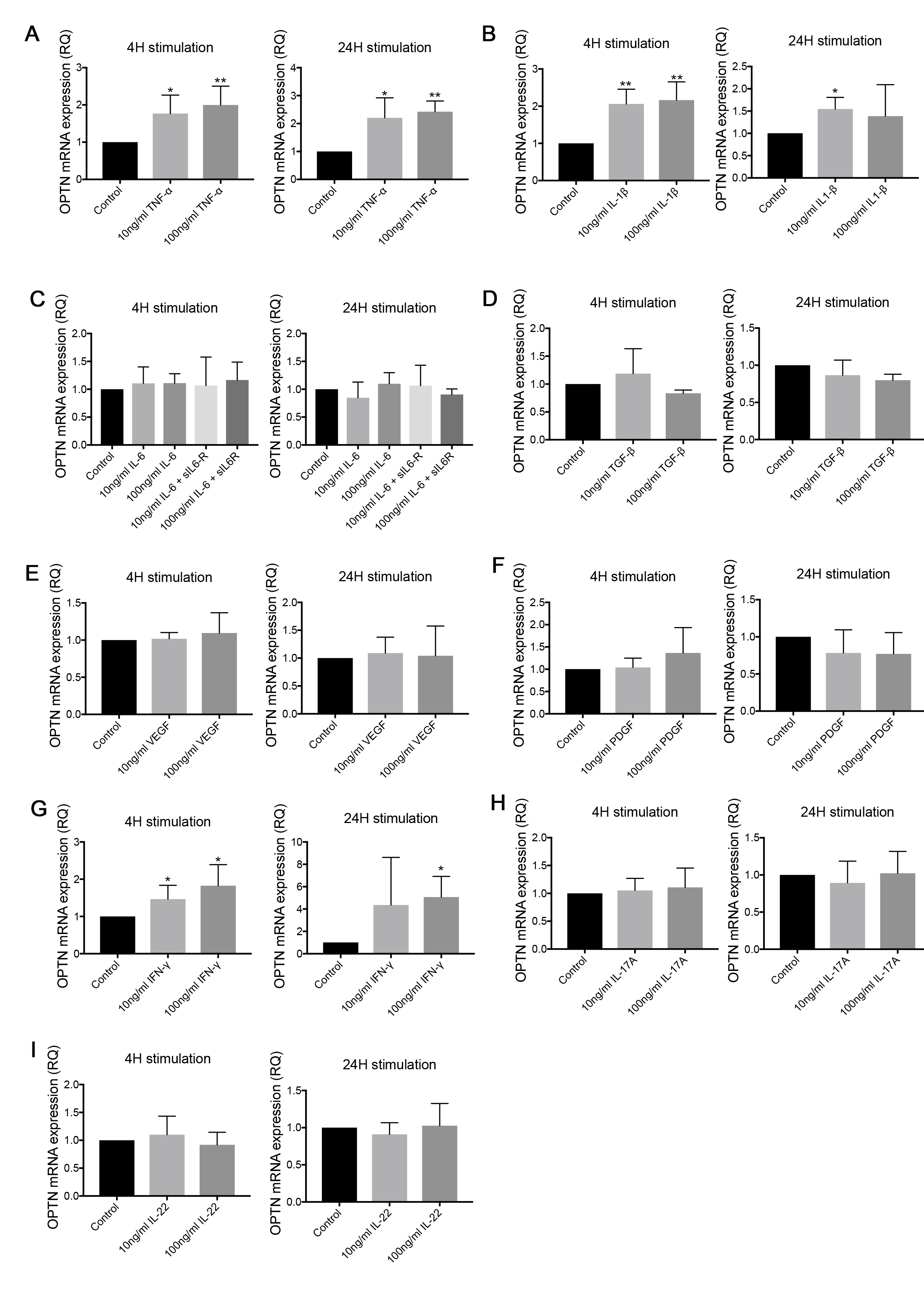 Supplementary Figure 7. mRNA levels of OPTN in RASFs after proinflammatory cytokines stimulation for 4 hours or 24 hours. (A) OPTN mRNA levels in TNF-α treated RASFs. (B) OPTN mRNA levels in IL-1β treated RASFs. (C) OPTN mRNA levels in IL-6 or IL-6 + soluble IL-6 receptor (sIL-6R) treated RASFs. (D) OPTN mRNA levels in TGF-β treated RASFs. (E) OPTN mRNA levels in VEGF treated RASFs. (F) OPTN mRNA levels in PDGF treated RASFs. (G) p62 mRNA levels in IFN-γ treated RASFs. (H) OPTN mRNA levels in IL-17A treated RASFs. (I) OPTN mRNA levels in IL-22 treated RASFs.All values are presented as mean ± S.D. of four independent experiments, by Student’s t-test.IFN, interferon; OPTN, optineurin; PDGF, platelet-derived growth factor; TGF, transforming growth factor; TNF, tumor necrosis factor; VEGF, vascular endothelial growth factor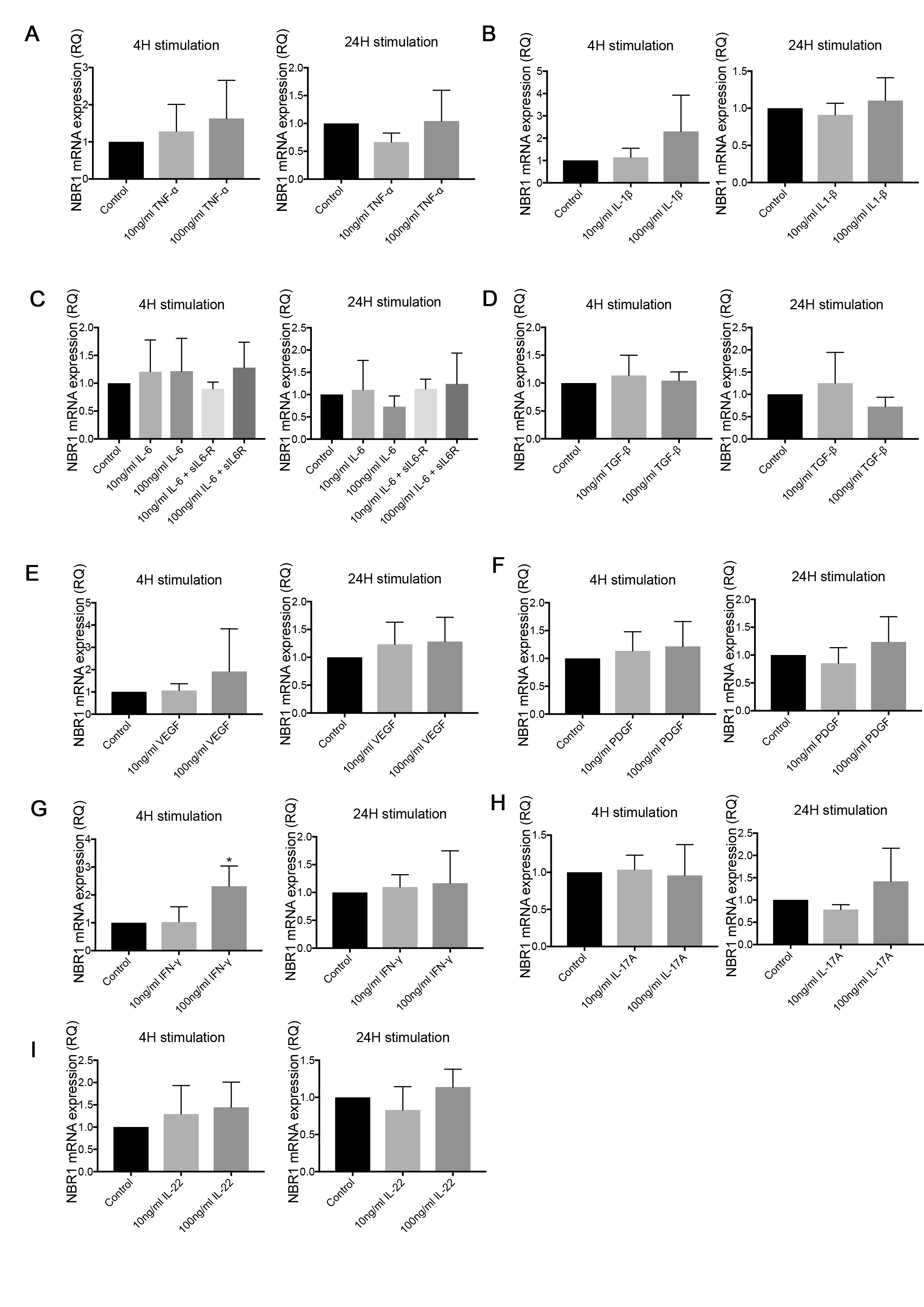 Supplementary Figure 8. mRNA levels of NBR1 in RASFs after proinflammatory cytokines stimulation for 4 hours or 24 hours. (A) NBR1 mRNA levels in TNF-α treated RASFs. (B) NBR1 mRNA levels in IL-1β treated RASFs. (C) NBR1 mRNA levels in IL-6 or IL-6 + soluble IL-6 receptor (sIL-6R) treated RASFs. (D) NBR1 mRNA levels in TGF-β treated RASFs. (E) NBR1 mRNA levels in VEGF treated RASFs. (F) NBR1 mRNA levels in PDGF treated RASFs. (G) NBR1 mRNA levels in IFN-γ treated RASFs. (H) NBR1 mRNA levels in IL-17A treated RASFs. (I) NBR1 mRNA levels in IL-22 treated RASFs.All values are presented as mean ± S.D. of four independent experiments, by Student’s t-test.IFN, interferon; NBR1, neighbor of BRCA1 gene 1; PDGF, platelet-derived growth factor; TGF, transforming growth factor; TNF, tumor necrosis factor; VEGF, vascular endothelial growth factor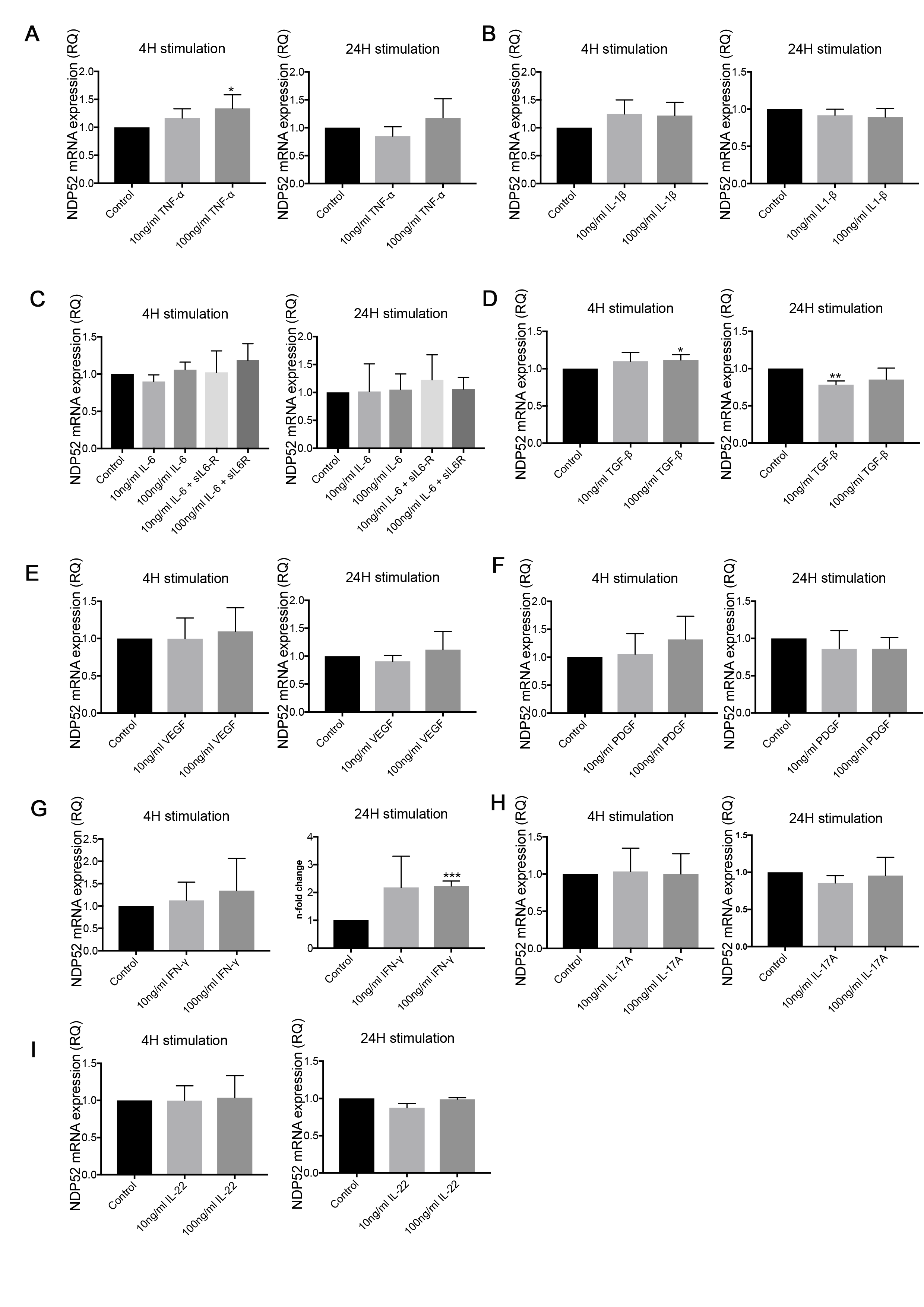 Supplementary Figure 9. mRNA levels of NDP52 in RASFs after proinflammatory cytokines stimulation for 4 hours or 24 hours. (A) NDP52 mRNA levels in TNF-α treated RASFs. (B) NDP52 mRNA levels in IL-1β treated RASFs. (C) NDP52 mRNA levels in IL-6 or IL-6 + soluble IL-6 receptor (sIL-6R) treated RASFs. (D) NDP52 mRNA levels in TGF-β treated RASFs. (E) NDP52 mRNA levels in VEGF treated RASFs. (F) NDP52 mRNA levels in PDGF treated RASFs. (G) NDP52 mRNA levels in IFN-γ treated RASFs. (H) NDP52 mRNA levels in IL-17A treated RASFs. (I) NDP52 mRNA levels in IL-22 treated RASFs.All values are presented as mean ± S.D. of four independent experiments, by Student’s t-test.IFN, interferon; NDP52, nuclear dot protein 52kDa; PDGF, platelet-derived growth factor; TGF, transforming growth factor; TNF, tumor necrosis factor; VEGF, vascular endothelial growth factor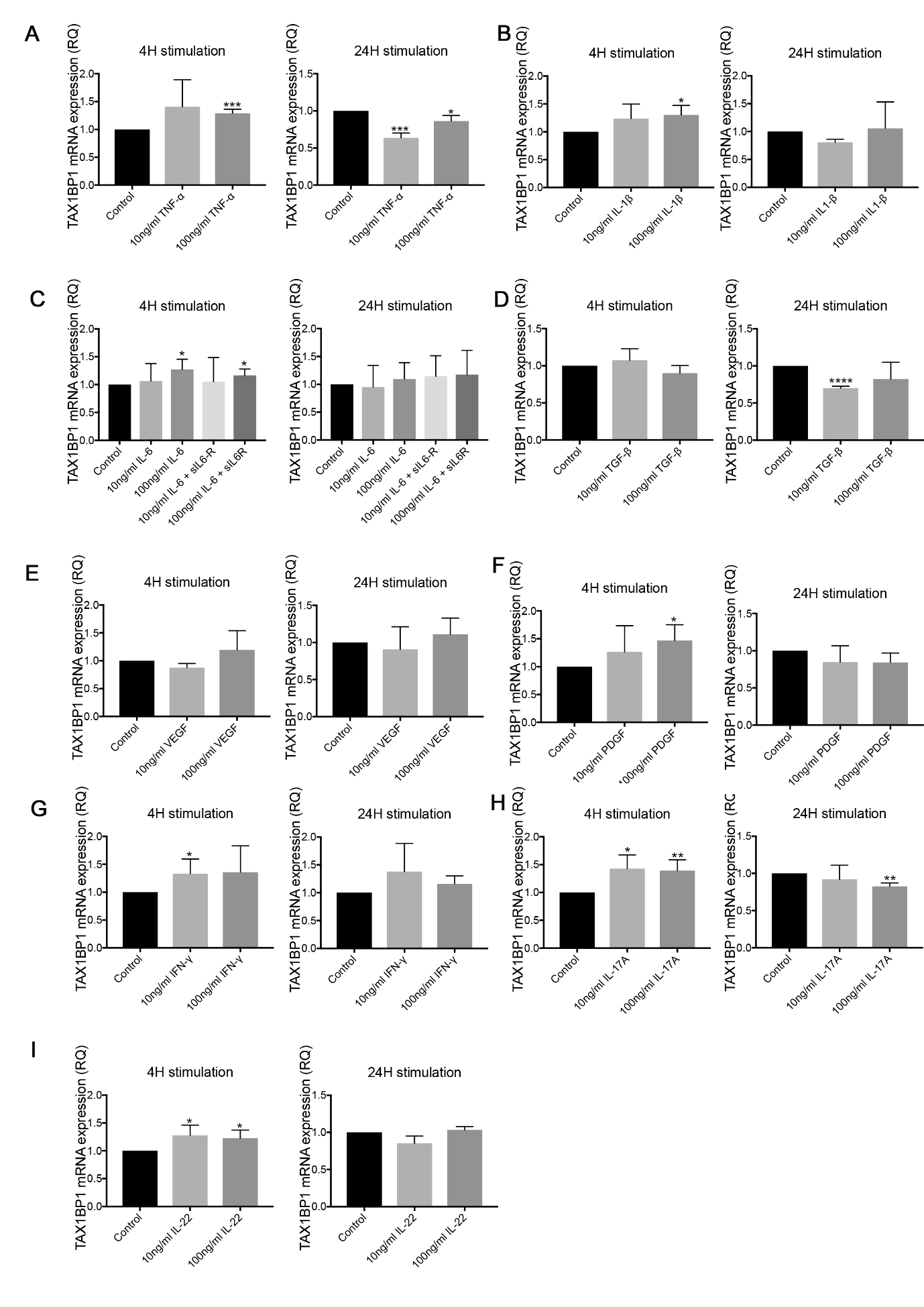 Supplementary Figure 10. mRNA levels of TAX1BP1 in RASFs after proinflammatory cytokines stimulation for 4 hours or 24 hours. (A) TAX1BP1 mRNA levels in TNF-α treated RASFs. (B) TAX1BP1 mRNA levels in IL-1β treated RASFs. (C) TAX1BP1 mRNA levels in IL-6 or IL-6 + soluble IL-6 receptor (sIL-6R) treated RASFs. (D) TAX1BP1 mRNA levels in TGF-β treated RASFs. (E) TAX1BP1 mRNA levels in VEGF treated RASFs. (F) TAX1BP1 mRNA levels in PDGF treated RASFs. (G) TAX1BP1 mRNA levels in IFN-γ treated RASFs. (H) TAX1BP1 mRNA levels in IL-17A treated RASFs. (I) TAX1BP1 mRNA levels in IL-22 treated RASFs.All values are presented as mean ± S.D. of four independent experiments, by Student’s t-test.IFN, interferon; PDGF, platelet-derived growth factor; TAX1BP1, tax1 binding protein 1; TGF, transforming growth factor; TNF, tumor necrosis factor; VEGF, vascular endothelial growth factor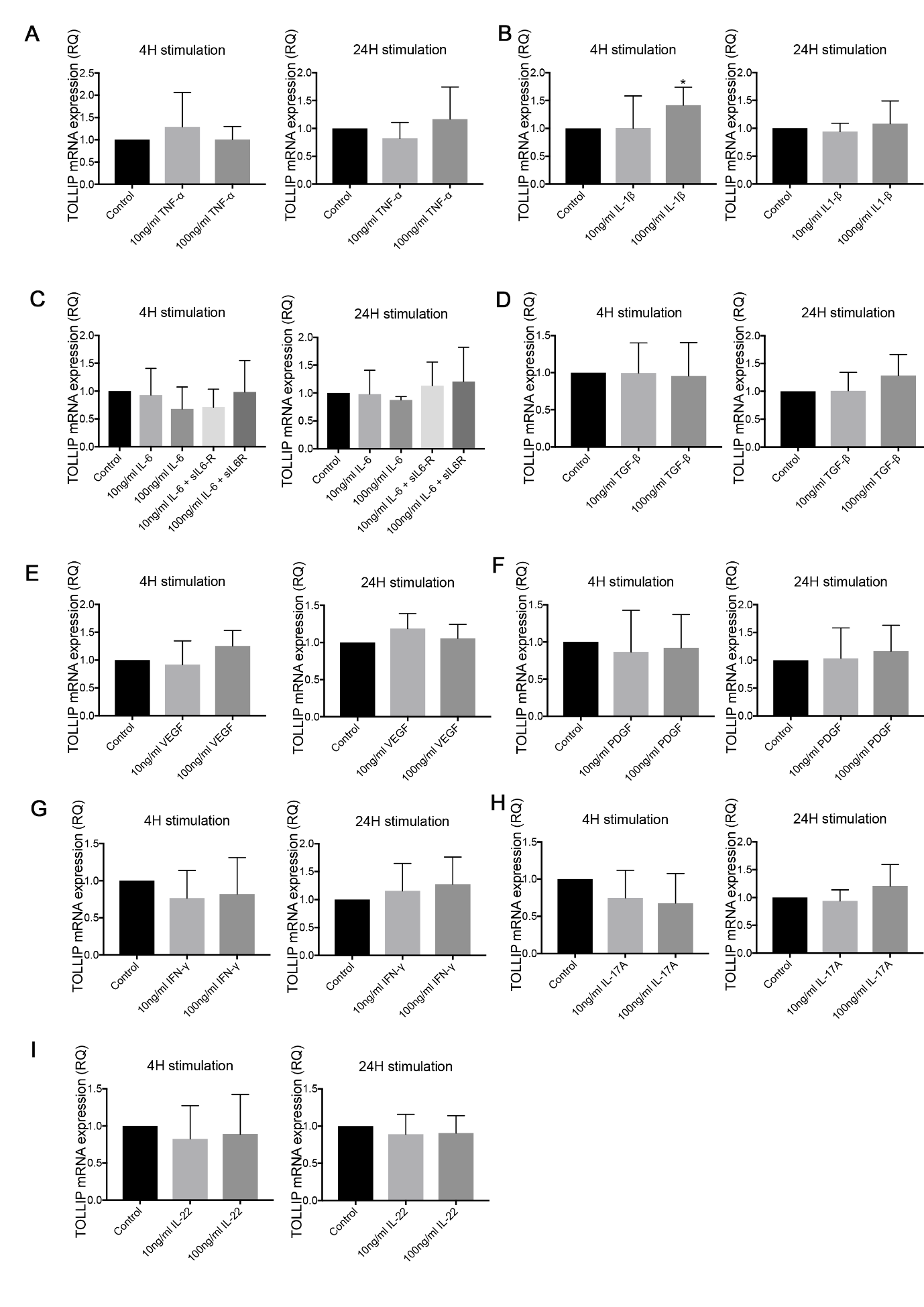 Supplementary Figure 11. mRNA levels of TOLLIP in RASFs after proinflammatory cytokines stimulation for 4 hours or 24 hours. (A) TOLLIP mRNA levels in TNF-α treated RASFs. (B) TOLLIP mRNA levels in IL-1β treated RASFs. (C) TOLLIP mRNA levels in IL-6 or IL-6 + soluble IL-6 receptor (sIL-6R) treated RASFs. (D) TOLLIP mRNA levels in TGF-β treated RASFs. (E) TOLLIP mRNA levels in VEGF treated RASFs. (F) TOLLIP mRNA levels in PDGF treated RASFs. (G) TOLLIP mRNA levels in IFN-γ treated RASFs. (H) TOLLIP mRNA levels in IL-17A treated RASFs. (I) TOLLIP mRNA levels in IL-22 treated RASFs.All values are presented as mean ± S.D. of four independent experiments, by Student’s t-test.IFN, interferon; PDGF, platelet-derived growth factor; TAX1BP1, tax1 binding protein 1; TGF, transforming growth factor; TNF, tumor necrosis factor; TOLLIP, toll-interacting protein; VEGF, vascular endothelial growth factor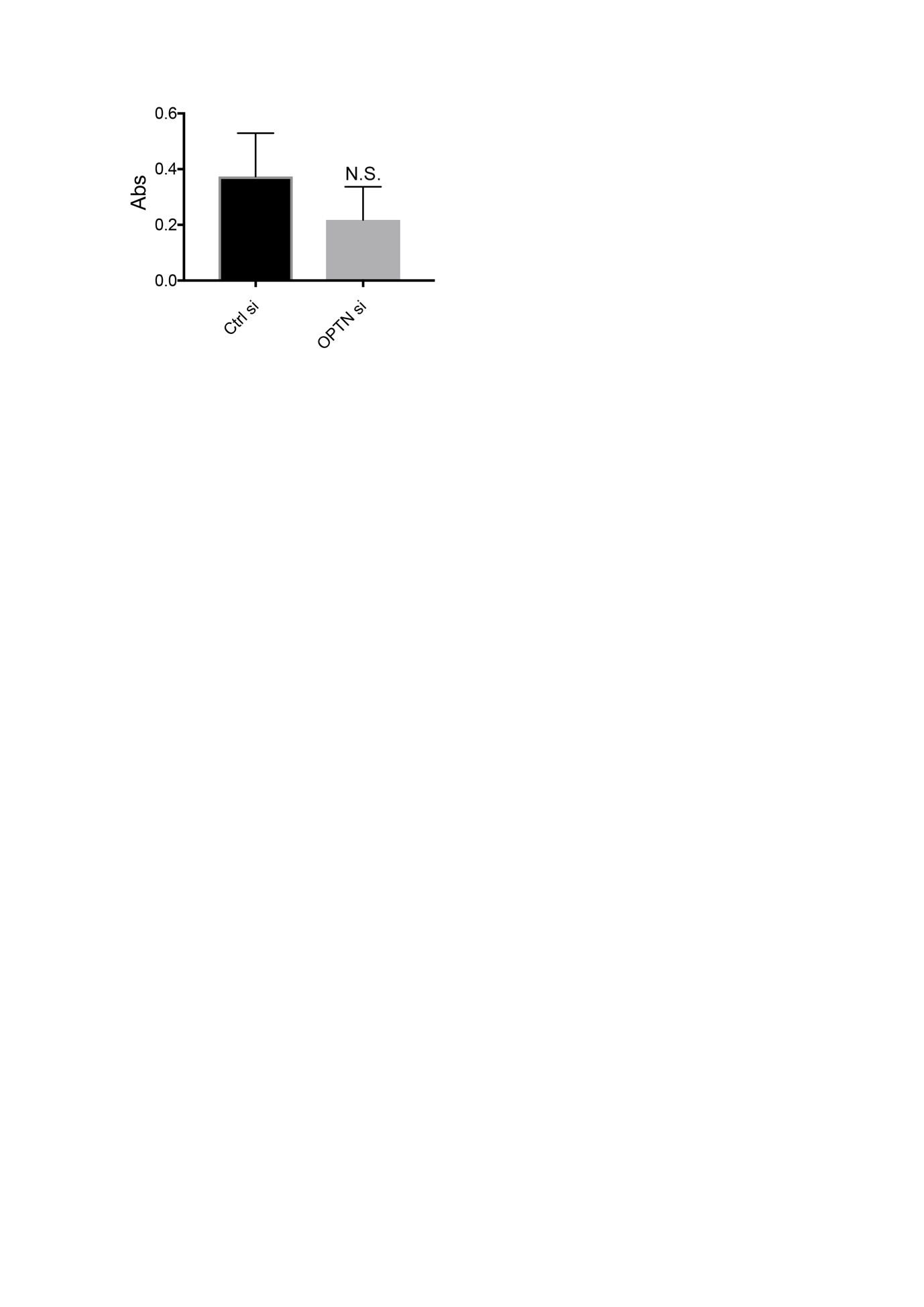 Supplementary Figure 12. Bromodeoxyuridine taken in by proliferative FLS was quantified using enzyme-linked immunosorbent assay. All values are presented as mean ± S.D. of four independent experiments, by Student’s t-test.Abs, absorbance; N.S., no significant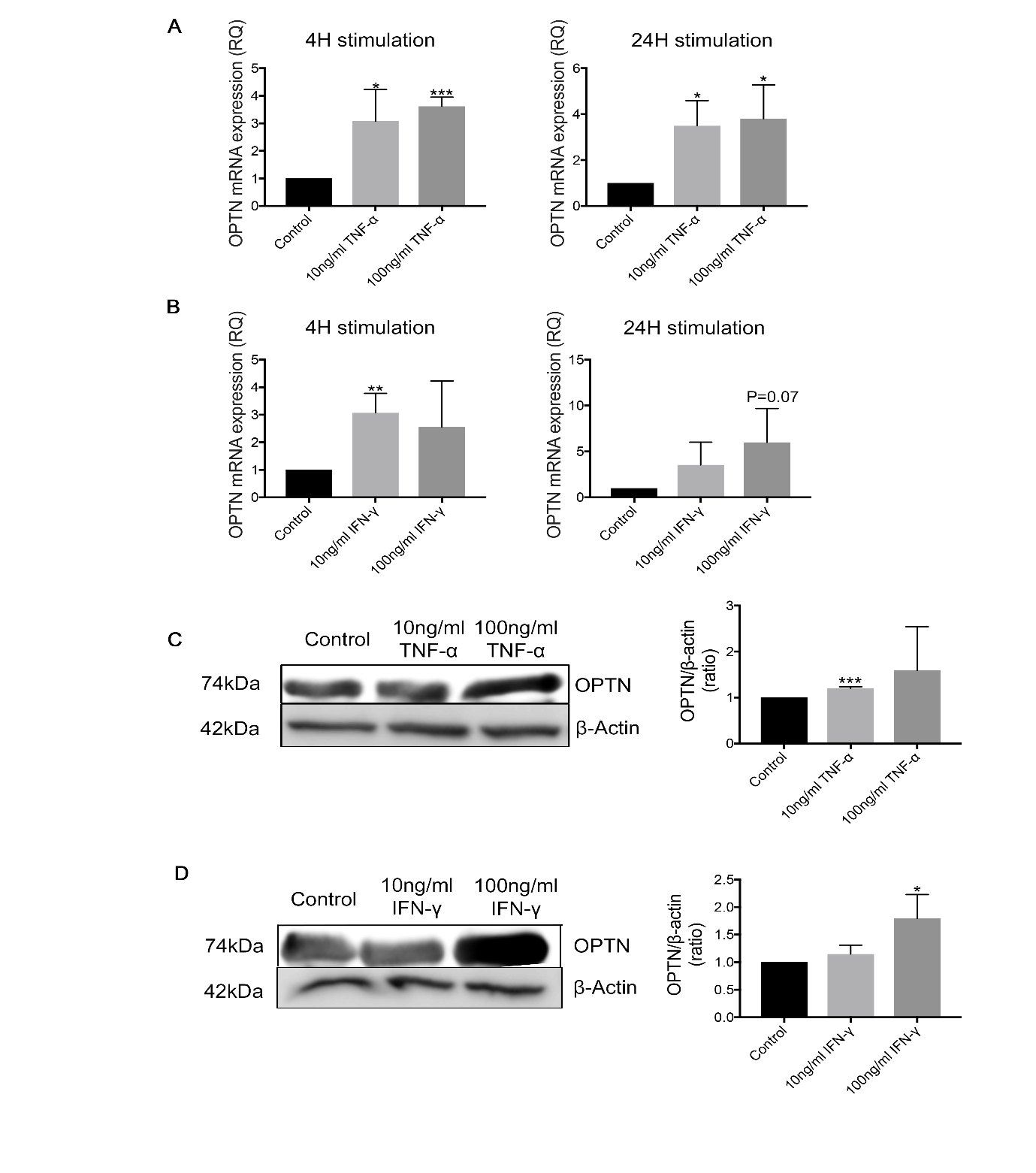 Supplementary Figure 13. mRNA and protein expression of OPTN increased following treatment with TNF-α or IFN-γ in OASFs. mRNA expression of OPTN 4 hours (left panel) and 24 hours (right panel) after treatment with TNF-α (A) or IFN-γ (B). Protein expression of OPTN with densitometric analysis 24 hours after treatment with TNF-α (C) or IFN-γ (D). Real time-PCR results are the average of three patients’ OASFs and blots are representative of three independent experiments using OASFs from three different patients. Values are presented as mean ± S.D. *P<0.05, **P<0.01 versus control, by Student’s t-test. RQ, relative quantification.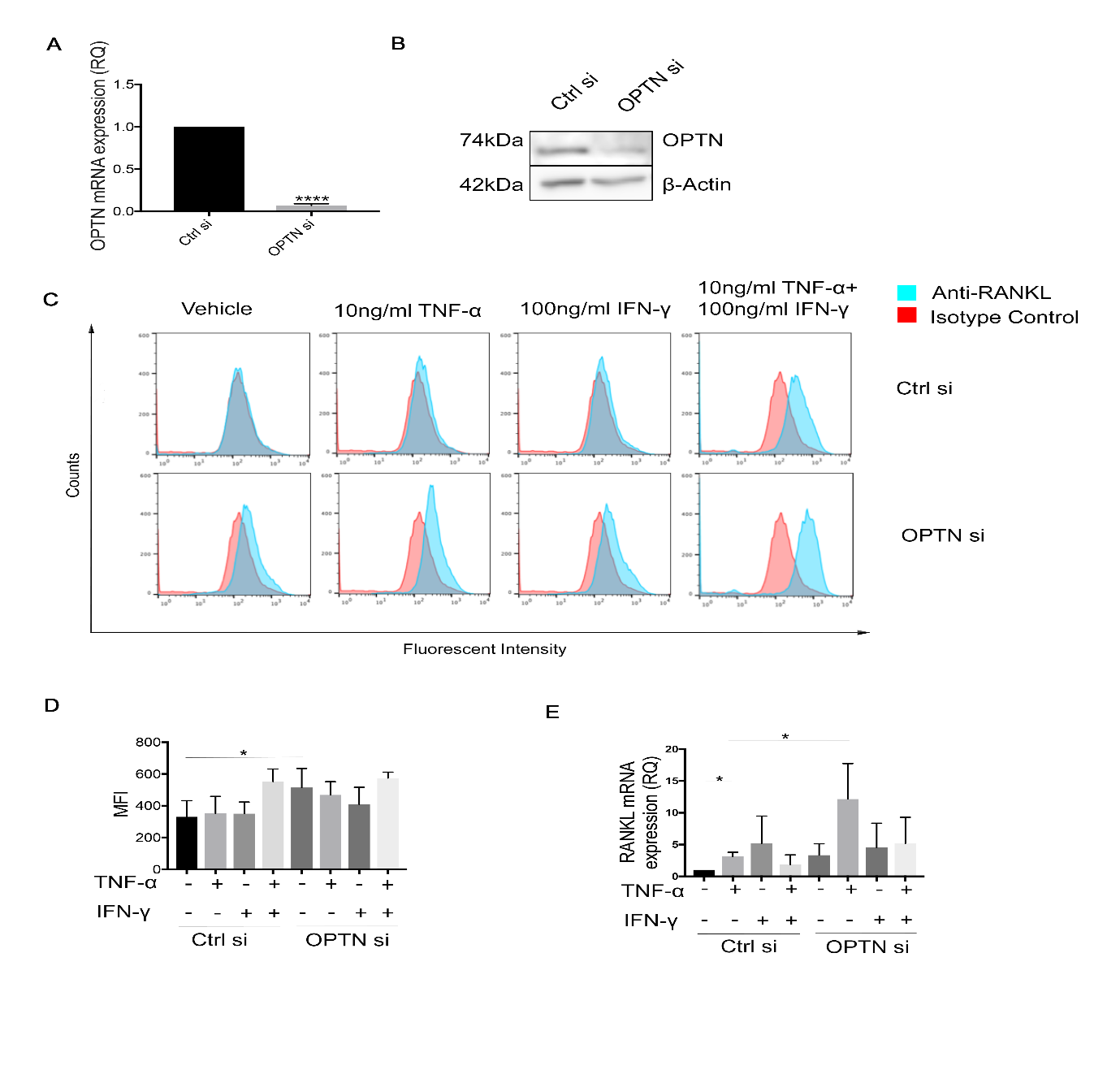 Supplementary Figure 14. RANKL expression following downregulation of OPTN in OASFs. mRNA levels (A) and protein levels (B) of OPTN 24 and 48 hours after siRNA transfection, respectively. (C) Cell surface expression of RANKL was analyzed by flow cytometry. Following siRNA transfectionwith 24 hour interval, OASFs were treated with relevant cytokines for 72 hours. Histograms are representative of three independent experiments using OASFs from three different patients. (D)  Quantification of C, presented as mean fluorescent intensity (MFI) ratio. (E) mRNA levels of RANKL were evaluated by three independent experiments using OASFs from three different patients. Following siRNA transfection with 24 hour interval, OASFs were treated with cytokines for 6 hours. Values are presented as mean ± S.D. *P<0.05, **P<0.01, ***P<0.001, by one-way ANOVA. Ctrl si, control siRNA; OPTN si, optineurin siRNA; RQ, relative quantification.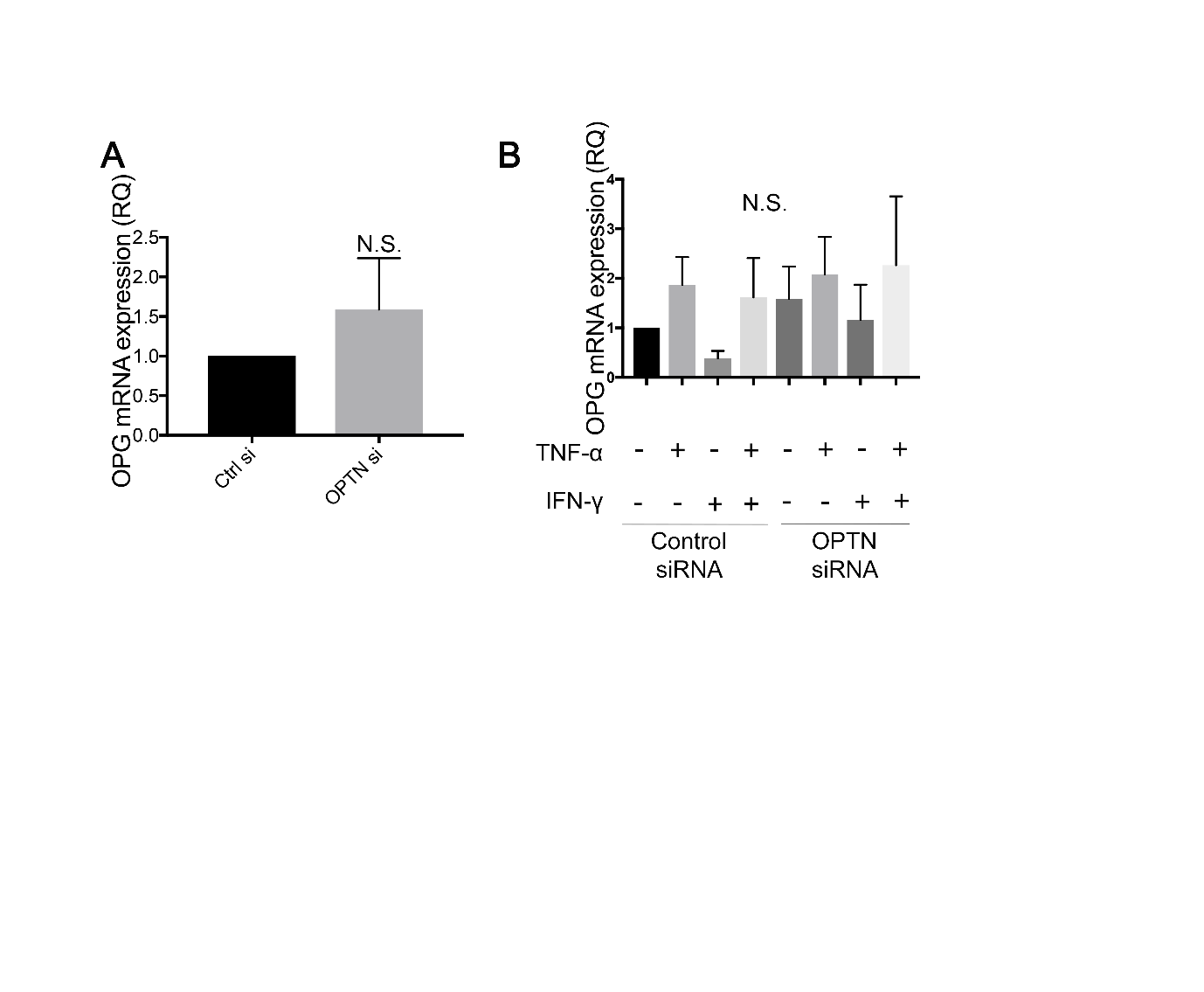 Supplementary Figure 15. Expression of OPG in OPTN-downregulated OASFs. (A) Evaluation of OPG mRNA levels 24 hours after siRNA transfection by three independent experiments using RASFs from different patients. (B) Following siRNA transfection with 24 hour interval, OASFs were treated with TNF-α and/or IFN-γ and OPG mRNA levels were evaluated. Values are presented as mean ± S.D. Student’s t test was applied when there were only two groups of samples. In the case of more than two groups of samples, one-way analysis of variance (ANOVA) was used for analyzation. Ctrl si, control siRNA; OPTN si, optineurin siRNA; RQ, relative quantification; N.S., not significant.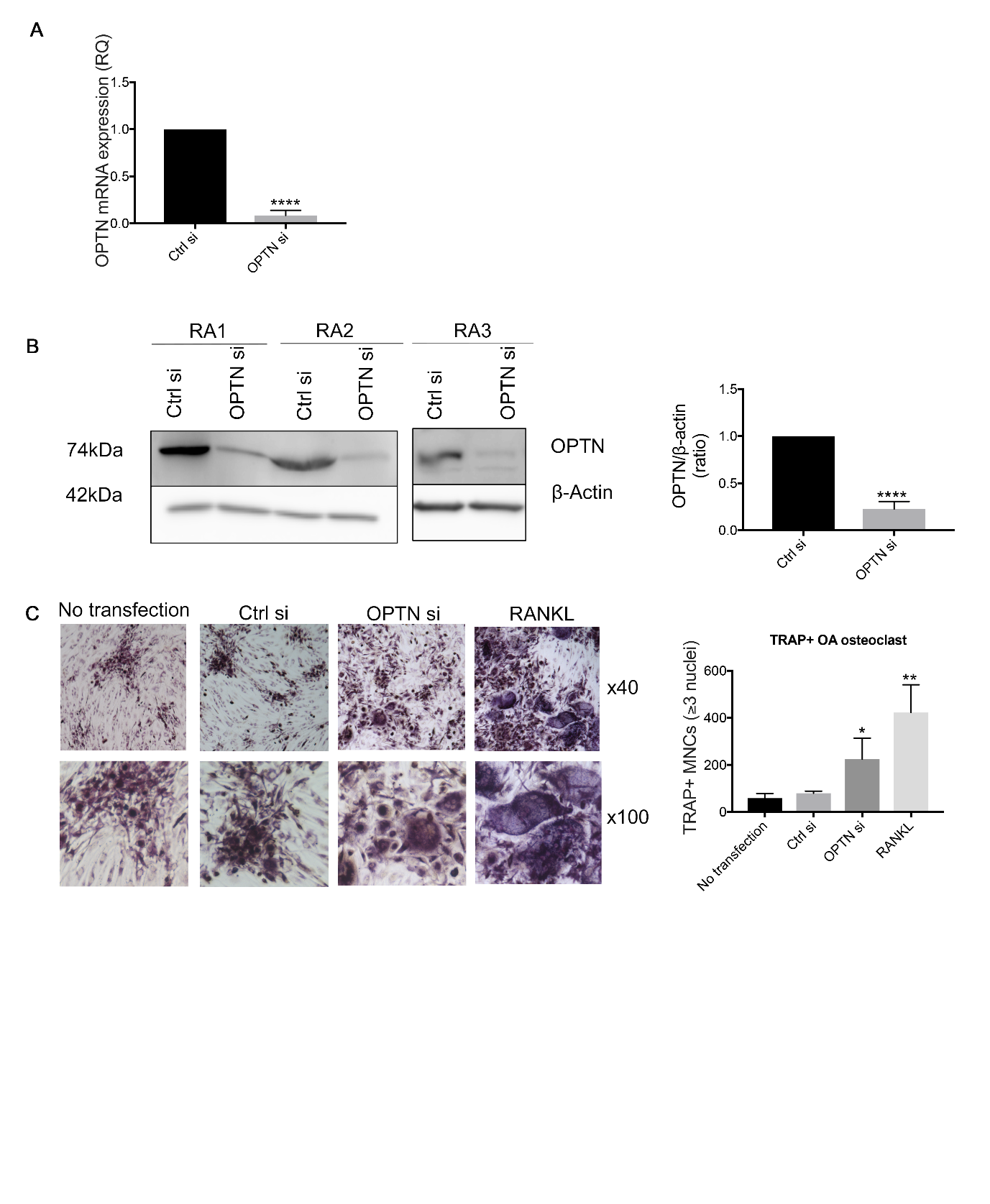 Supplementary Figure 16. Human monocytes cocultured with OPTN-downregulated OASFs. mRNA levels (A) and protein levels (B) of OPTN 10 days after siRNA transfection. (C) Isolated human CD14+ monocytes were cultured with non-transfected OASFs, control siRNA-transfected OASFs, OPTN siRNA-transfected OASFs, or RANKL in the presence of 25 ng/ml M-CSF and stained with tartrate-resistant acid phosphatase (TRAP). TRAP-positive cells with equal or more than 3 nuclei (MNCs, multinucleated cells) were considered as osteoclasts and were quantified with statistical analysis. Values are presented as mean ± S.D. *P<0.05, ****P<0.0001, by Student’s t-test. Ctrl si, control siRNA; OPTN si, optineurin siRNA; OA, osteoarthritis; RQ, relative quantification.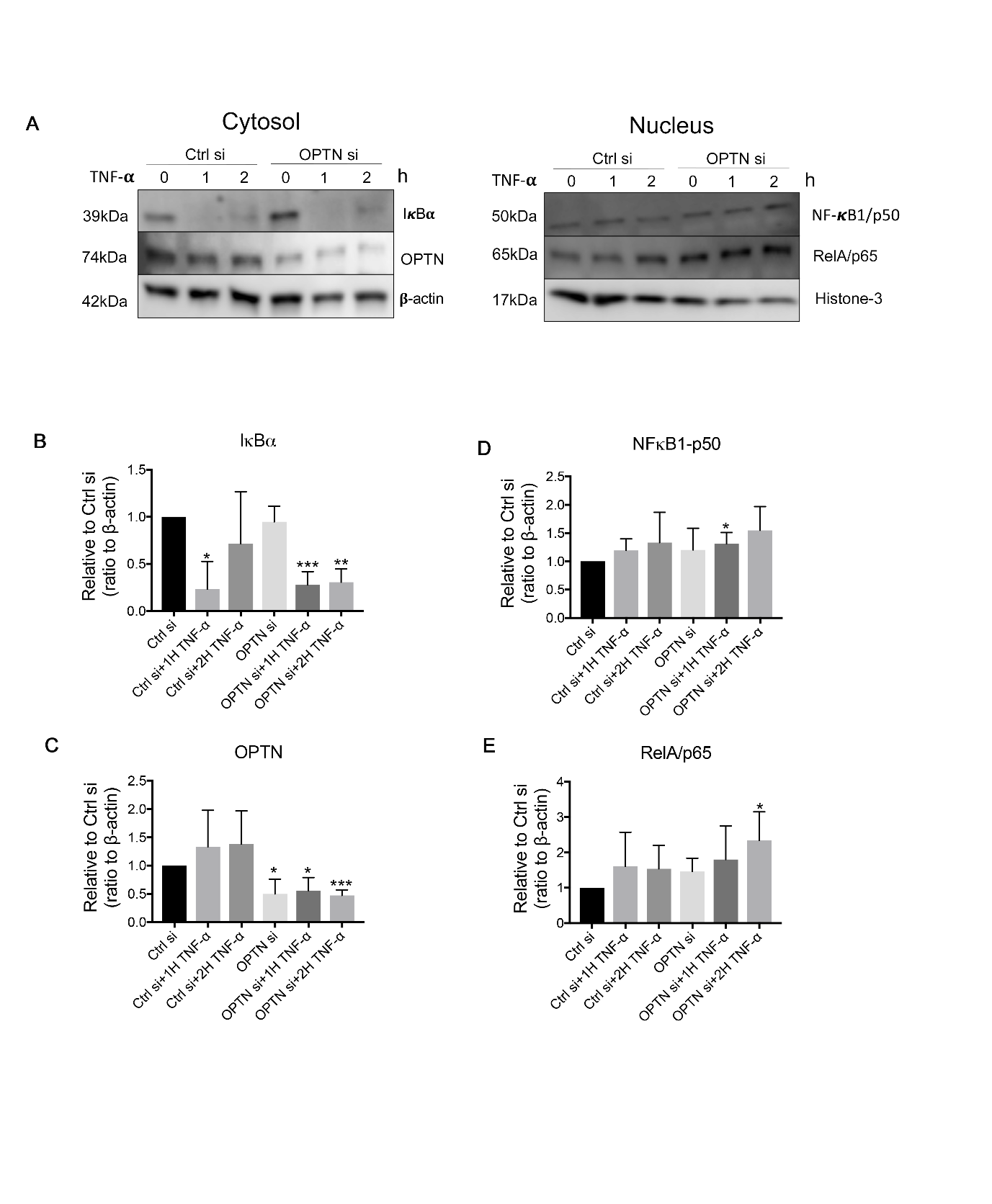 Supplementary Figure 17. NF-κB signaling in OPTN-downregulated OASFs. (A) Control or OPTN-downregulated OASFs were treated with TNF-α for 0, 1, or 2 hours and the expression of IκBα, OPTN and β-actin in the whole cell and that of NF-κB1/p50, RelA/p65 and histone-3 in the nucleus were evaluated. Blots are representative of three independent experiments using RASFs from three different patients. (B) Densitometric analysis of IκBα. (C) Densitometric analysis of OPTN. (D) Densitometric analysis of NF-κB1/p50. (E) Densitometric analysis of RelA/p65. Expression of IκBα and OPTN were standardized by that of β-actin while the expression of NF-κB1/p50 and RelA/p65 in nucleus was standardized by that of histone-3. Values are presented as mean ± S.D. *P<0.05, **P<0.01, ***P<0.001, by Student’s t-test. Ctrl si, control siRNA; OPTN si, optineurin siRNA.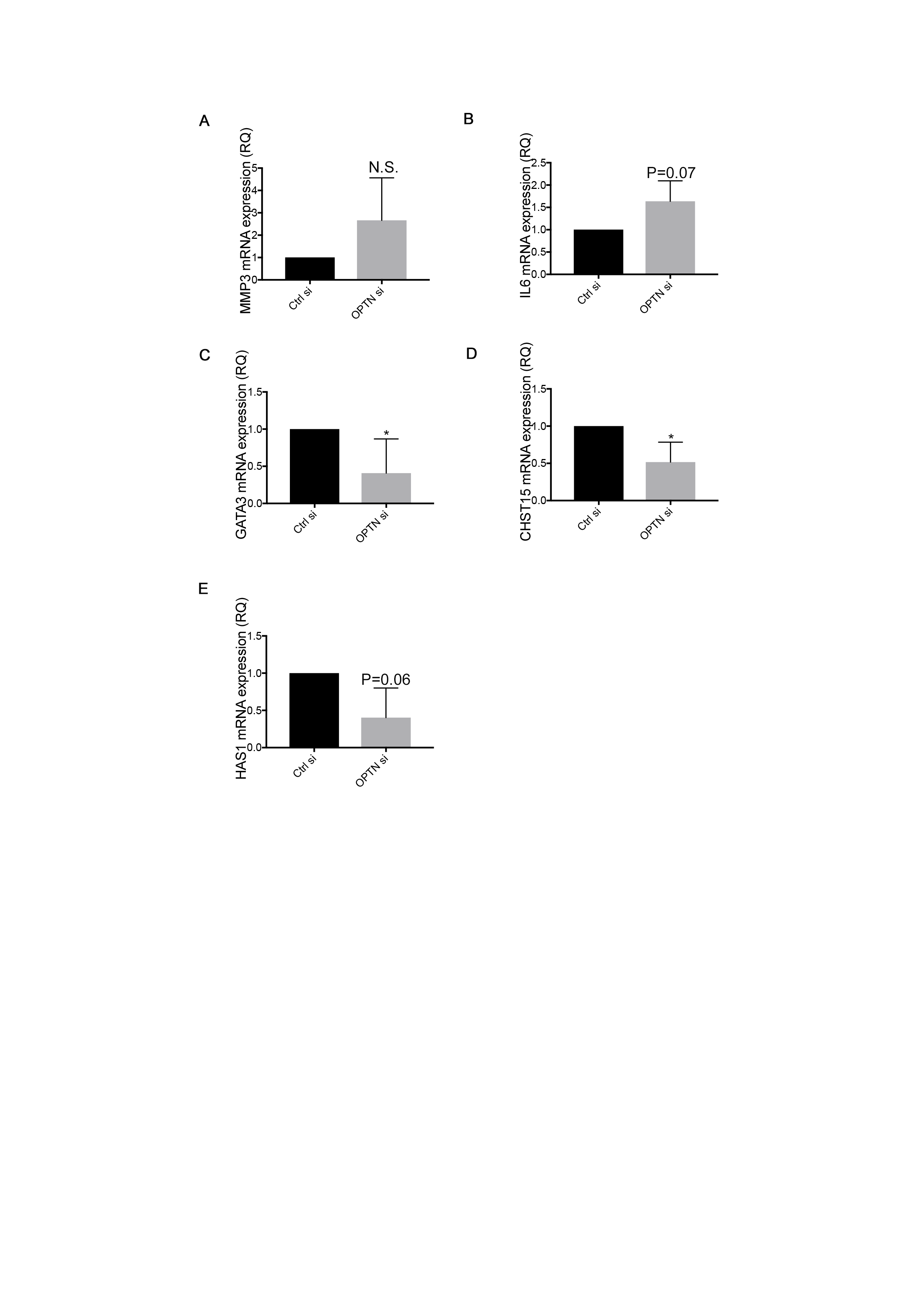 Supplementary Figure 18. mRNA levels of MMP-3 (A), IL-6 (B), GATA3 (C), CHST15 (D), and HAS1 (E) 24 hours after siRNA transfection in OASFs. Experiments repeated three times using OASFs from three different patients. Values are presented as mean ± S.D. *P<0.05, ***P<0.001, by paired ratio Student’s t-test. CHST15, carbohydrate sulfotransferase 15; Ctrl si, control siRNA; HAS1, hyaluronan synthase 1; MMP-3, Matrix metallopeptidase 3; N.S., no significant; OPTN si, optineurin siRNA.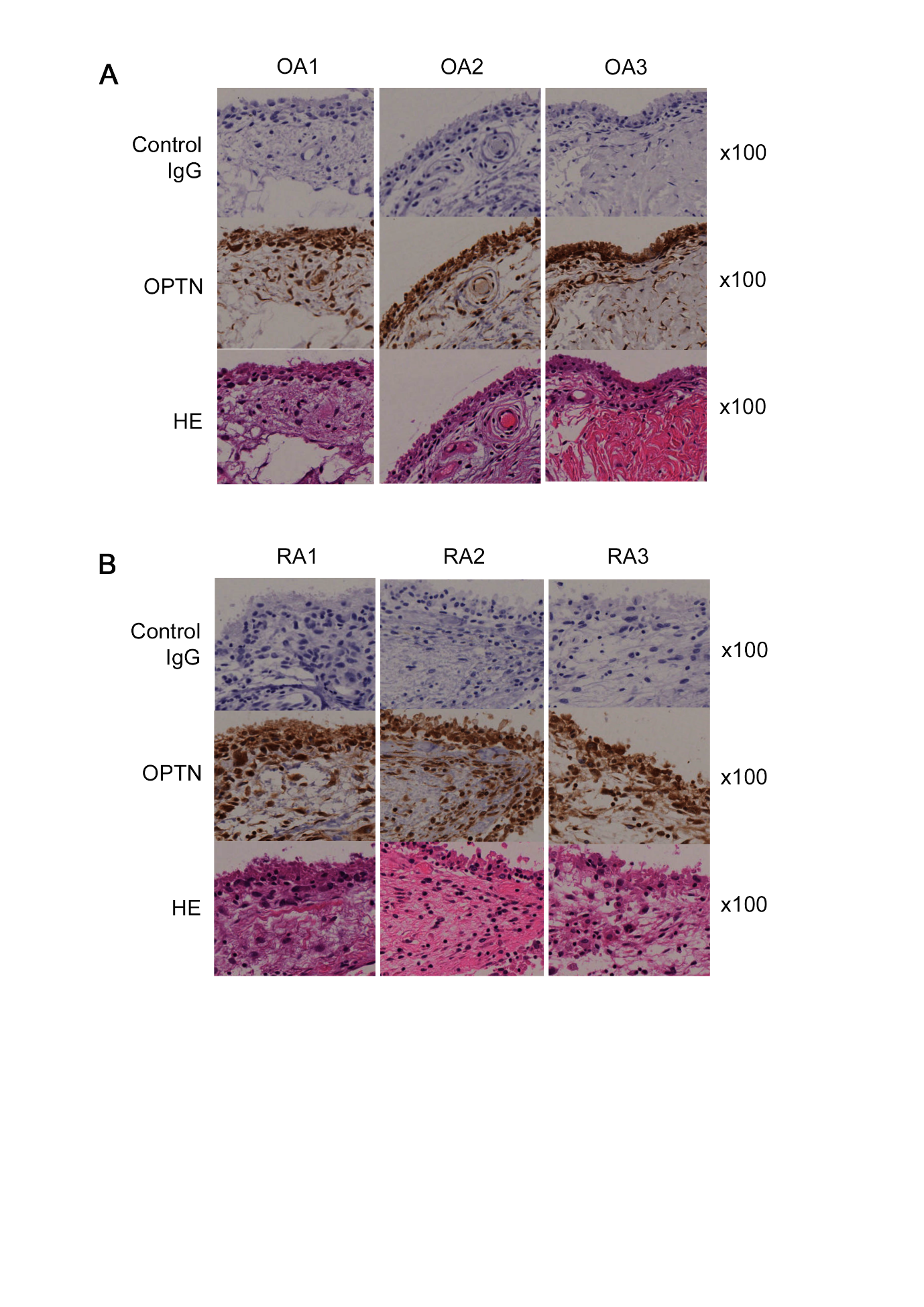 Supplementary Figure 19. Synovial fibroblasts (SFs) in the hyperplastic lining area of the synovium of a subset of osteoarthritis (OA) and rheumatoid arthritis (RA) patients contain appreciable amounts of optineurin (OPTN) protein. Serial sections from different RA (A) and OA (B) patients were stained with anti-rabbit control IgG and anti-OPTN antibodies, as well as hematoxylin and eosin staining (HE). 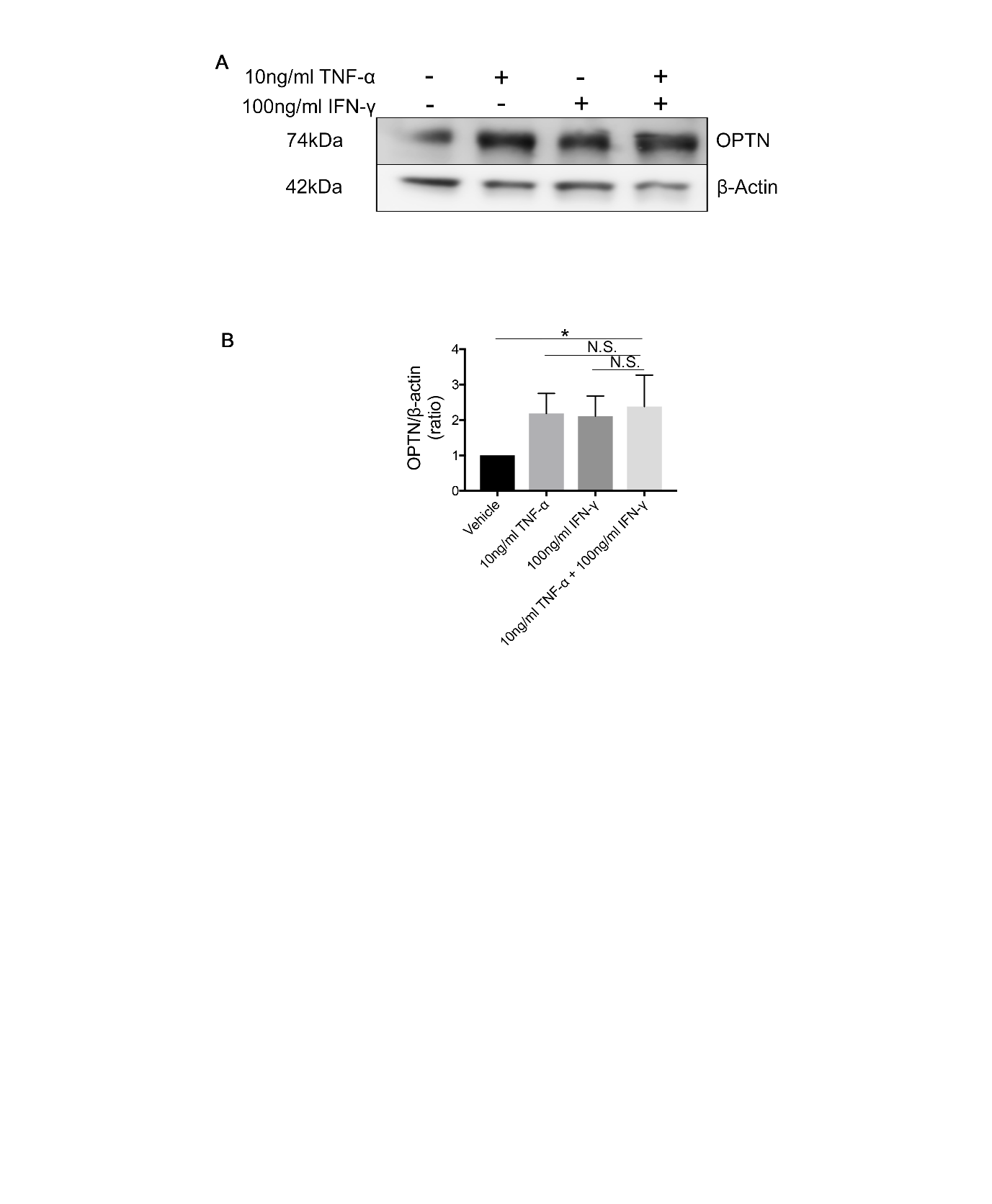 Supplementary Figure 20. OPTN protein expression increased following treatment with TNF-α or IFN-γ or TNF-α and IFN-γ in RASFs. (A) Representative figure of OPTN protein expression. (B) Densitometric analysis of (A). Blots are representative of four independent experiments using RASFs from four different patients. Values are presented as mean ± S.D. *P<0.05, by one-way ANOVA.RA patientsNo. of women/men8/2Age at operation, years65 (56-78)Serum CRP mg/dL0.60 (0.02-5.69)MMP-3, mg/dL97.1 (31.3-449.9)RF, units/mL46.0 (1.1-156.8)ACPAs, units/mL187.1 (4.0-300)Swollen joint count3 (1-16)Tender joint count3 (0-16)DAS28-ESR4.40 (2.99-6.86)HAQ DI score1.25 (0-2.875)Methotrexate use, no (%)6 (60)GenePrimer (5’3’)GADPH forwardGGGAAGCTTGTCATCAATGGAGADPH reverseTCTGGCTCCTGGAAGATGGTOPTN forwardAGCTGCCTGGTTCAGCATTAOPTN reverseCCTGTGGAAAAGTCACTCCAGATA3 forwardGAAGGCAGGGAGTGTGTGAAGATA3 reverseGTAGTGTCCCGTGCCATCTCCHST15 forwardGAGCCGCGCGGAAATCTCHST15 reverseCACGGAGGCATCTGTGAAGAHAS1 forwardGAGGCCTGGTACAACCAAAAGHAS1 reverseCTCAACCAACGAAGGAAGGAGGATA1 forwardCTACACCAGGTGAACCGGCGATA1 reverseGCCTTGGTAGAGATGGGCAGp62 forwardAAGCCGGGTGGGAATGTTGp62 reverseGCTTGGCCCTTCGGATTCTOPTN forwardAGCTGCCTGGTTCAGCATTAOPTN reverseCCTGTGGAAAAGTCACTCCANBR1 forwardTCGGGTTCAGGTTGCTTCTGNBR1 reverseGTCCCCTGTTTCTCCGAGTGNDP52 forwardCCCAGCATTTCATCCCTCGTNDP52 reverseACTCACGGGTTGTCTTCCACTAX1BP1 forwardGTCAGAATTCCCAGAGTCCTCAATTAX1BP1 reverseGCACCATCTGCTCCATCTCTTTOLLIP forwardATCACGGTGGTACAGAGAGCCTOLLIP reverseGATCATGCCCTCCTTGTCGT